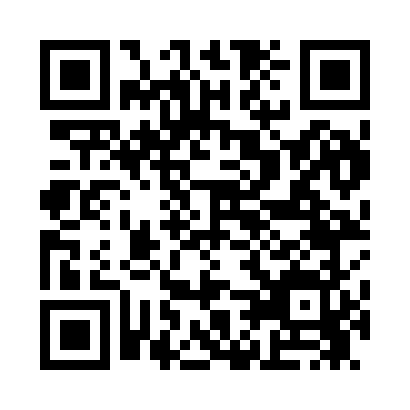 Prayer times for Bay State, Massachusetts, USAMon 1 Jul 2024 - Wed 31 Jul 2024High Latitude Method: Angle Based RulePrayer Calculation Method: Islamic Society of North AmericaAsar Calculation Method: ShafiPrayer times provided by https://www.salahtimes.comDateDayFajrSunriseDhuhrAsrMaghribIsha1Mon3:345:1812:554:588:3110:152Tue3:355:1912:554:588:3110:153Wed3:365:1912:554:588:3110:144Thu3:365:2012:554:588:3010:145Fri3:375:2012:554:588:3010:136Sat3:385:2112:564:588:3010:127Sun3:395:2212:564:588:2910:128Mon3:405:2212:564:588:2910:119Tue3:415:2312:564:588:2910:1010Wed3:425:2412:564:588:2810:0911Thu3:435:2512:564:588:2810:0912Fri3:455:2512:564:588:2710:0813Sat3:465:2612:574:588:2610:0714Sun3:475:2712:574:588:2610:0615Mon3:485:2812:574:588:2510:0516Tue3:495:2912:574:588:2510:0417Wed3:515:3012:574:588:2410:0218Thu3:525:3012:574:588:2310:0119Fri3:535:3112:574:588:2210:0020Sat3:555:3212:574:578:229:5921Sun3:565:3312:574:578:219:5822Mon3:575:3412:574:578:209:5623Tue3:595:3512:574:578:199:5524Wed4:005:3612:574:578:189:5425Thu4:015:3712:574:568:179:5226Fri4:035:3812:574:568:169:5127Sat4:045:3912:574:568:159:4928Sun4:065:4012:574:558:149:4829Mon4:075:4112:574:558:139:4630Tue4:095:4212:574:558:129:4531Wed4:105:4312:574:548:119:43